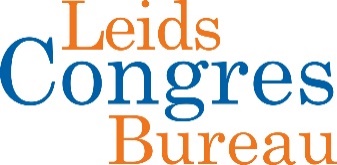 Van 18min naar 18plusZorg rond de overgang van adolescentie naar volwassenheid bij kwetsbare jongerenDATUM:  dinsdag 17 september 2019LOCATIE: Aristo AmsterdamPROGRAMMA
9.30 uur 	Ontvangst en registratie 
10.00 uur 	Opening door de dagvoorzitter 
Roos van Gelderen, interim kwartiermaker en programmaleider op het gebied van zorg en welzijn en voormalig wethouder Jeugd, Zorg en Welzijn in Leiden10.20 uur	Fieldlab Toekomstplannen JongerenMarian Zandbergen, onderzoeker en projectleider Fieldlab Toekomstplannen Jongeren, Urban Management, Hogeschool van Amsterdam10.55 uur 	5 minuten vragen, aansluitend ochtendpauze 11.25 uur 	Transitie psychiatrie
Therese van Amelsvoort, bijzonder hoogleraar transitiepsychiatrie universiteit Maastricht12.15 uur	Vragen/discussie en afsluiting ochtendprogramma12.30 uur	 Lunchpauze 
uur	MIDDAGPROGRAMMAErvaringstheater: jongeren aan het woordSprekers jeugdhulpaanbieders Amsterdam en jongeren ExpEx14.30 uur	Zaalwisseling ivm keuzesessies14.45 uur	Keuzesessie. U kunt kiezen uit sessie A of BA.	Parachutezorg: vangnet voor kwetsbare jongvolwassenen (jongeren met een LVB en maatregelhulp)Vanja Ivanisevic, Topgroep en Jeltje Rijks, Krachtplan 18+ William Schrikker Groep
B. Integrale werkwijze gemeente / zorgverzekeraar regio Groningen; good practise
Karen Tromp, Kennisspecialist Jeugd/ Teamleider Aanpak Kindermishandeling Taskforce Jongeren Gemeente Groningen
15.45 uur	Einde van de dag, napraten tijdens borrel